FICHA INSCRIPCIÓN CONCILIA 2024+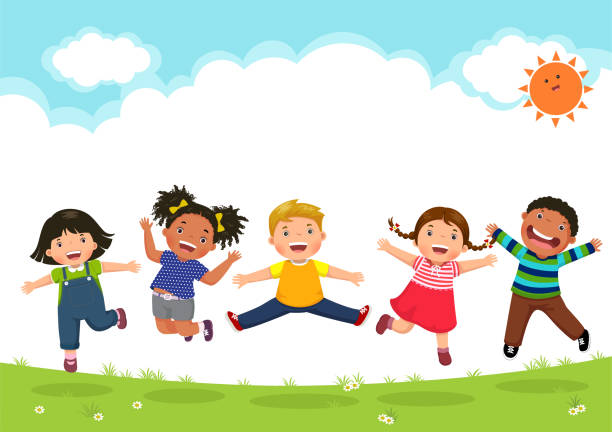 DATOS PERSONALES DEL NIÑO/A:NOMBRE Y APELLIDOS:FECHA NACIMIENTO:DIRECCIÓN:TELÉFONO:DATOS PERSONALES PADRE/MADRE/TUTOR:NOMBRE Y APELLIDOSCORREO ELECTRÓNICO:TELÉFONO:DATOS DE INTERÉS: ES NECESARIO ESTAR EMPADRONADO MÁS DE 6 MESES  AYUNTAMIENTO DE DON ÁLVARO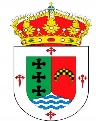 